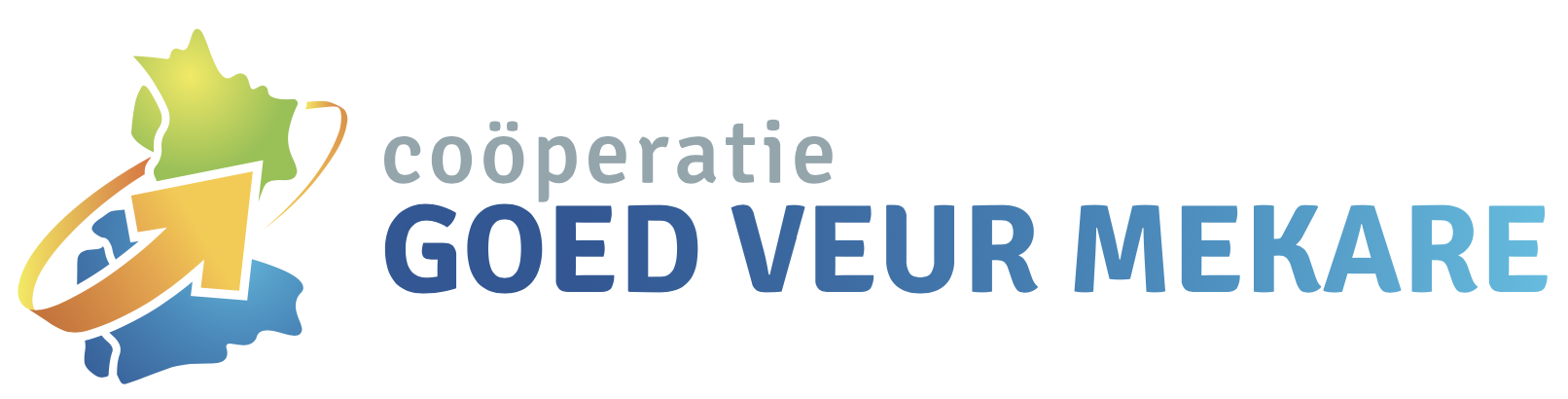 AANVRAAGFORMULIERVoorjaar 2023Ja, wij willen graag een bijdrage van de Coöperatie Goed veur Mekare!Wil je weten hoe het werkt, waar je een bijdrage voor kunt vragen, waar op gelet wordt bij de beoordeling en wanneer er een besluit wordt genomen? Kijk op www.goedveurmekare.nl  en lees het reglement en de toelichting.Vul het aanvraagformulier beknopt en helder in, maximaal drie A4-tjes. Een bijlage meesturen mag maar is niet verplicht; doe het alleen als het nodig is om de aanvraag toe te lichten. Insturen naar secretaris@goedveurmekare.nl---------------------------------------------------------------------------------------------------------Praktische informatie van de aanvrager, beantwoord onderstaande vragen:Naam aanvragende organisatie of groep:Gemeente(n) waarin je uitvoert:IBAN rekeningnummer aanvrager:Tenaamstelling rekeningnummer:Naam contactpersoon:e-mailadres contactpersoon:telefoonnummer contactpersoon:Waarvoor heb je de bijdrage nodig? Geef kort en duidelijk antwoord op onderstaande vragen.Wat wil je gaan doen?Wat is de duurzaamheidswinst voor jouw omgeving? Wat heb je bereikt als het project is afgerond? Waarom is dit initiatief nodig voor je omgeving (wat voegt het toe aan ‘wat er al is’)?Wie wil(len) dit graag? Hoe weet je dat ook anderen dan de aanvrager(s) het een goed idee vinden, waar blijkt dat uit?Wie doen actief mee? En wie wil je (daarnaast) bereiken?Wanneer start je met uitvoering? (Uiterlijk 6 maanden na toekenning) en wanneer is het klaar? (Uiterlijk 12 maanden na toekenning).Waar is het gesitueerd? (kaartje bijvoegen)Heb je vergunningen nodig om uit te kunnen voeren? Zo ja, welke vergunningen zijn dat en heb je daarover contact gehad met de gemeente?Wat vraag je en wat doe je zelf/samen met anderen? Geef kort en duidelijk antwoord op de vragen.KOSTENWat zijn de begrote kosten om je initiatief uit te voeren? Het gaat hier om bedragen die je feitelijk moet betalen, dus niet om bijvoorbeeld vrijwilligersuren.(Kun je de BTW terugvragen van de Belastingdienst: noem dan de bedragen exclusief BTW).BATENHoe worden de kosten betaald? Hoe is de financiering van je initiatief?Naast bijdragen in geld zijn er ook andere manieren om bij te dragen, zodat het initiatief voor elkaar komt. Denk aan inzet van vrijwilligers, bijdragen in natura (gratis advies bijvoorbeeld, of spullen), kosten besparen door gebruik van tweedehands spullen, enzovoorts. Wat doen jullie zelf en wat doen anderen?Delen en samen lerenBen je bereid om anderen te laten leren van wat jullie hebben gedaan? Bijvoorbeeld als een groep bij jullie wil komen kijken, of door een keer iets te vertellen bij een bijeenkomst van anderen? Ja/nee:  Ik heb het reglement voor het aanvragen van de bijdrage gelezen en ga daarmee akkoord. Ja/nee: Handtekening (minimaal 2 personen). Materiaalkosten (geef duidelijk aan waar je het geld voor nodig hebt, bijvoorbeeld aanschaf van bepaald materiaal, drukwerk, kosten voor een bijeenkomst, namelijk ….)€ Dit is voor:Uren (kosten voor inhuur van anderen. Geef aan wie je waarvoor wilt inhuren. Denk aan adviseurs, begeleiding of grafisch ontwerp)€ Deze partij(en) huren we hiervoor in:Zij leveren daarvoor:Andere kosten (vertel waar dit voor is).€ Dit is voor:TOTAALBEDRAG aan KOSTEN€ Hoeveel vraag je aan bij GVM? (maximaal 50%)€ Hoeveel betaal je zelf in euro’s?(Dus los van vrijwilligersuren)€ Hoeveel betalen anderen?Van wie komt deze bijdrage?Al toegezegd:Toegezegd:€            van:€            van:Nog niet toegezegd, wel waarschijnlijk:€            van:€            van:TOTAALBEDRAG aan BATEN(dit zou hetzelfde bedrag moeten zijn als het totaalbedrag aan kosten)€ 